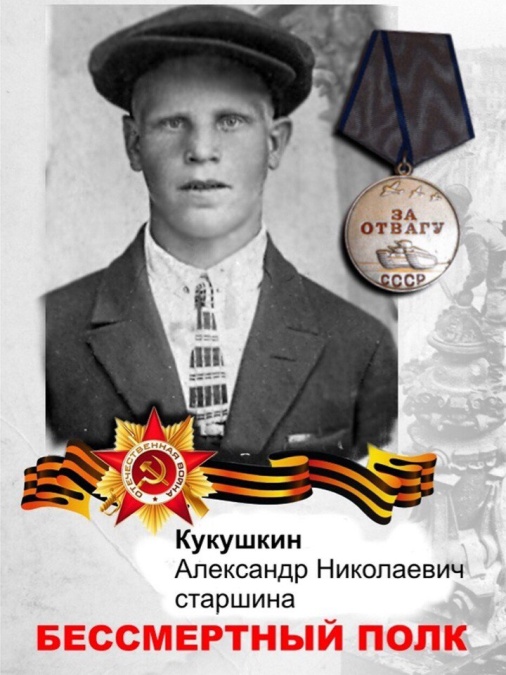    Кукушкин Александр Николаевич проживал в Заволжском районе города Ярославля, откуда и был призван на фронт.   До сих пор числится в списках пропавших без вести.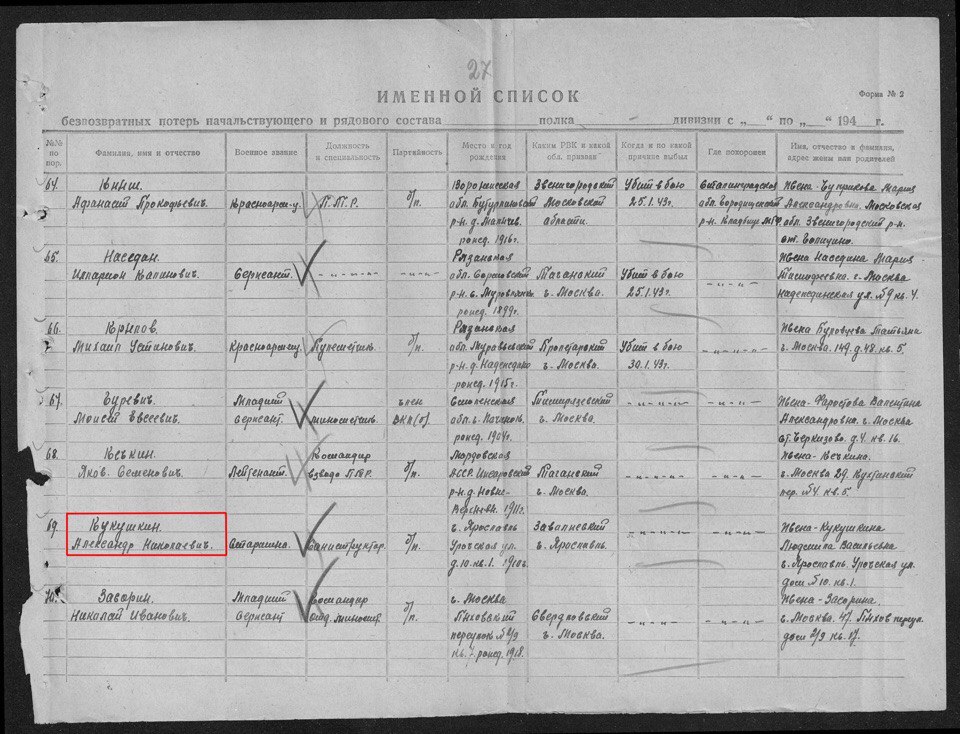 Кукушкин Александр Николаевич(1910- 19 ?)(прадед учащегося группы 3 ПОЖ Макурина Алексея)